ГАННІВСЬКИЙ ЛІЦЕЙ ПЕТРІВСЬКОЇ СЕЛИЩНОЇ РАДИ ОЛЕКСАНДРІЙСЬКОГО РАЙОНУКІРОВОГРАДСЬКОЇ ОБЛАСТІНАКАЗ24.08.2023                                                                                                               № 34-ус. ГаннівкаПро зарахування до списку учнівІскрівської філії Ганнівського ліцею СИДОРОВУ Альону Сергіївну НАКАЗУЮ:Зарахувати до списку учнів 8 класу Іскрівської філії Ганнівського ліцею СИДОРОВУ Альону Сергіївну 24.08.2023 року.Класному керівнику 8 класу Іскрівської філії Ганнівського ліцею ДУСМУРАДОВА Л.Г. внести необхідні записи до класного журналу та  оформити особову справу до 01.09.2023 року. Секретарю Ганнівського ліцею внести необхідні записи до алфавітної книги до 31.01.2023 року.Контроль за виконанням даного наказу покласти на т.в.о. завідувача філії БАРАНЬКО Т.В. Директор                                                                        Ольга КАНІВЕЦЬЗ наказом ознайомлені:                                                Людмила ДУСМУРАДОВА                                                                                        Тетяна БАРАНЬКО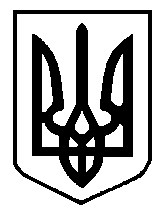 